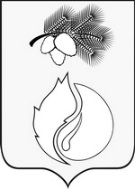 АДМИНИСТРАЦИЯ   ГОРОДА КЕДРОВОГОПОСТАНОВЛЕНИЕС изменениями от 15.03.2017 № 144 «О внесении изменений в постановление администрации города Кедрового от 30.11.2016 № 658 «Об утверждении муниципальной программы «Доступная среда на территории муниципального образования «Город Кедровый» С изменениями от 22.02.2018 № 76 «О внесении изменений в постановление администрации города Кедрового от 30.11.2016 № 658 «Об утверждении муниципальной программы «Доступная среда на территории муниципального образования «Город Кедровый» С изменениями от 05.08.2019 № 254 «О внесении изменений в постановление администрации города Кедрового от 30.11.2016 № 658 «Об утверждении муниципальной программы «Доступная среда на территории муниципального образования «Город Кедровый»С изменениями от 23.07.2020 № 265 «О внесении изменений в постановление администрации города Кедрового от 30.11.2016 № 658 «Об утверждении муниципальной программы «Доступная среда на территории муниципального образования «Город Кедровый»30 ноября 2016г.    		   	                                                                                          № 658Томская областьг. КедровыйВ соответствии со статьей 179 Бюджетного кодекса Российской Федерации, постановлением Администрации города Кедрового от 26.06.2014 № 339 «Об утверждении Порядка разработки, реализации и оценки эффективности муниципальных программ на территории муниципального образования «Город Кедровый», постановлением Администрации города Кедрового от 31.05.2016 № 344 «Об утверждении перечня муниципальных программ, подлежащих к реализации на территории муниципального образования «Город Кедровый»ПОСТАНОВЛЯЮ:Утвердить муниципальную программу «Доступная среда на территории муниципального образования «Город Кедровый» согласно приложению.Опубликовать настоящее постановление в Информационном бюллетене городского округа «Город Кедровый», разместить на официальном сайте администрации города Кедрового в информационно-телекоммуникационной сети «Интернет»: http://www.kedradm.tomsk.ru.Настоящее постановление вступает в силу с 01 января 2017 года, но не ранее чем по истечении 10 дней со дня его официального опубликования.Контроль за исполнением настоящего постановления возложить на заместителя мэра по социальной политике и управлению делами.Мэр												Н.А. СоловьеваСогласовано:		 Заместитель мэра по социальной политике и управлению делами __________________ И.Н. Алексеева	           «________» __________________________2016 годраздать:в дело	- 1 экз.Ковалева О.И. – 1 экз.Ломакина И.Г. - 1 экз.Габова В.В. – 1 экз.Барвенко О.С. – 1 экз.Ковалева О.И.35 – 430  Приложениек постановлениюАдминистрации города Кедровогоот _______________2016г. N ____ПАСПОРТМуниципальной программы«Доступная среда на территории муниципального образования «Город Кедровый» 1. ХАРАКТЕРИСТИКА СФЕРЫ ДЕЯТЕЛЬНОСТИОдним из приоритетных направлений реализации государственной социальной политики является формирование доступной среды для инвалидов.Ратификация Конвенции ООН о правах инвалидов возложила на органы государственной власти всех уровней и органы местного самоуправления обязательства по обеспечению доступной среды для инвалидов, тем самым государство признает и обеспечивает право инвалидов на реализацию прав и свобод наравне с остальными гражданами. Доступная среда жизнедеятельности является ключевым условием интеграции инвалидов в общество. Способность инвалидов быть независимыми экономическими субъектами, участвовать в политической, культурной и социальной жизни общества отражает уровень реализации их прав как граждан социального государства, создает предпосылки для реализации их потенциала и способствует социальному и экономическому развитию государства.Актуальность проблемы обеспечения для инвалидов доступной, безбаръерной среды определяется увеличением количества граждан с инвалидностью, приводящей к ограничению жизнедеятельности и вызывающей необходимость развития системы социальной защиты инвалидов, комплексному подходу к ее построению.На территории МО «Город Кедровый» по состоянию на 1 декабря 2015 года 156 инвалидов, что составляет 4,72% от общей численности населения, в том числе 13 детей-инвалидов, инвалидов I группы - 15 человек, инвалидов II группы - 53 человека, инвалидов III группы - 75 человек. 143 инвалида трудоспособного возраста, 23 работающих инвалида.В общей численности инвалидов с каждым годом возрастает доля инвалидов трудоспособного возраста. Реализация мероприятий позволит повысить доступность и качество предоставляемых инвалидам государственных и муниципальных услуг.На территории МО «Город Кедровый» функционируют 4 муниципальных образовательных учреждения, в том числе 1 дошкольное учреждение, 1 учреждение дополнительного образования, 2 общеобразовательные школы. На 01.01.2016 в общеобразовательных организациях обучаются 6 детей-инвалидов, из них 1 ребенок – инвалид по зрению, 1- нарушение опорно-двигательного аппарата, 1 – нарушение речевого аппарата, 2 – нарушение интеллекта. Четыре ребенка посещают школу, двум из них психолого-медико-педагогической комиссией рекомендовано обучение по адаптированным основным общеобразовательным программам, двум детям муниципальная услуга по предоставлению основного общего образования предоставляется на дому по адаптированным программам.Обе общеобразовательные организации и дошкольное учреждение муниципального образования «Город Кедровый» реализуют адаптированные образовательные программы, в том числе путем предоставления инклюзивного образования. Важным направлением развития инклюзивного образования является реализация мер по созданию в образовательных организациях условий, обеспечивающих возможность для беспрепятственного доступа детей-инвалидов и детей с ограниченными возможностями здоровья, их пребывания и обучения в школе. Участие образовательных организаций в программных мероприятиях позволит оснастить образовательные организации специальным, в том числе учебным, реабилитационным, компьютерным оборудованием для организации коррекционной работы и обучения инвалидов по слуху, зрению и с нарушениями опорно-двигательного аппарата.Расширение перечня образовательных программ, по которым могут обучаться граждане с ограниченными возможностями здоровья, влечет увеличение затрат на создание учебно-материальной базы и на создание комфортных условий для обучения. Не менее значимым направлением деятельности является реализация мероприятий по повышению доступности спортивных сооружений для маломобильных групп населения путем оснащения имеющихся и вводимых в эксплуатацию новых спортивных сооружений необходимым специализированным оборудованием для инвалидов (пандусы, поручни, кнопки вызова персонала и так далее) и оказываемых в них услуг.На сегодняшний день имеются 3 приоритетных объекта в сфере физической культуры и спорта.Объекты в сфере физической культуры и спорта, в полной мере соответствующие требованиям по обеспечению доступности спортивного сооружения для инвалидов и лиц, имеющих отклонения в состоянии здоровья, в настоящее время отсутствуют. К 2020 году долю объектов, соответствующих требованиям по обеспечению доступности спортивного сооружения для инвалидов и лиц, имеющих отклонения в состоянии здоровья, планируется увеличить до 50%.Существуют проблемы и при обеспечении доступной среды к учреждениям культуры. Из 4 муниципальных учреждений культуры муниципального образования подавляющее большинство полностью либо частично в настоящее время не доступны для людей с ограниченными возможностями, поскольку финансирование на обеспечение доступности данных объектов предусматривается только за счет средств текущего содержания учреждений культуры. В этих условиях разработка системы мер комплексного характера возможна только при условии дополнительного бюджетного финансирования. Несмотря на вышеуказанное, учреждения культуры работают с людьми с ограниченными возможностями здоровья - проводят различные культурно-досуговые, образовательные мероприятия. На базе Дома культуры г. Кедрового свою деятельность осуществляет городское общество инвалидов, с общей численностью 8-12 человек.Нерешенность проблем доступа инвалидов к среде жизнедеятельности порождает ряд серьезных социально-экономических последствий, среди которых:высокая социальная зависимость, вынужденная самоизоляция инвалидов, что осложняет проведение мероприятий по медицинской, социальной и психологической реабилитации инвалидов;дискомфорт и ограничения жизнедеятельности иных маломобильных групп населения;негативное отношение к инвалидам в массовом сознании общества, что предопределяет необходимость проведения соответствующих разъяснительных, образовательно-информационных кампаний;низкий трудовой вклад инвалидов в социально-экономическое развитие области.Реализация муниципальной программы позволит сформировать условия для устойчивого развития доступной среды для инвалидов, повысить доступность и качество предоставляемых инвалидам государственных и муниципальных услуг, преодолеть социальную разобщенность, создать комфортную среду жизнедеятельности.2. ПРИОРИТЕТЫ, ЦЕЛИ И ЗАДАЧИМуниципальная программа «Доступная среда на территории муниципального образования «Город Кедровый» направлена на решение следующих вопросов местного самоуправления:- организацию предоставления общедоступного и бесплатного дошкольного, начального общего, основного общего, среднего общего образования по основным общеобразовательным программам в муниципальных образовательных организациях (за исключением полномочий по финансовому обеспечению реализации основных общеобразовательных программ в соответствии с федеральными государственными образовательными стандартами), организация предоставления дополнительного образования детей в муниципальных образовательных организациях;- организацию библиотечного обслуживания населения;- создание условий для организации досуга и обеспечения жителей городского округа услугами организаций культуры;- обеспечение условий для развития на территории городского округа физической культуры и массового спорта.Основная цель муниципальной программы является создание безбаръерной среды для лиц с ограниченными возможностями передвижения, обеспечение равных условий в реализации их прав и свобод.           Для достижения поставленной цели необходимо решить следующие задачи:          1. Создание условий доступности для детей-инвалидов объектов и предоставляемых услуг в муниципальных образовательных организациях города Кедрового;          2. Оснащение объектов социальной инфраструктуры и мест общего пользования специальными приспособлениями для беспрепятственного доступа инвалидов и других МГН;           3. Обеспечение равного доступа лиц с ограниченными возможностями к информации. 3. ЦЕЛЕВЫЕ ПОКАЗАТЕЛИ (ИНДИКАТОРЫ)1. Доля приоритетных объектов социальной инфраструктуры, на которые сформированы паспорта доступности, в общем количестве объектов социальной инфраструктуры в приоритетных сферах жизнедеятельности инвалидов и других МГН на территории МО «Город Кедровый»;2. Доля детей-инвалидов и детей с ограниченными возможностями здоровья, обучающихся по адаптированным основным общеобразовательным программам (от общей численности детей-инвалидов и детей с ограниченными возможностями здоровья, которым психолого-медико-педагогической комиссией рекомендовано обучение по адаптированным основным общеобразовательным программам);3. Доля сотрудников образовательных организаций, оказывающих услугу по обучению детей-инвалидов, имеющих соответствующее образование и квалификацию, в общей численности сотрудников образовательных организаций, работающих с детьми-инвалидами;4. Доля детей-инвалидов и детей с ограниченными возможностями здоровья, обучающихся по дополнительным общеобразовательным программам, от общей численности детей-инвалидов и детей с ограниченными возможностями здоровья школьного возраста;5. Доля приоритетных объектов, доступных для инвалидов и других МГН в сфере культуры, в общем количестве приоритетных объектов в сфере культуры;6. Доля лиц с ограниченными возможностями здоровья и инвалидов от 6 до 18 лет, систематически занимающихся физической культурой и спортом, в общей численности данной категории населения;7. Доля приоритетных объектов, доступных для инвалидов и других МГН в сфере физической культуры и спорта, в общем количестве приоритетных объектов;8. Доля общеобразовательных учреждений, в которых создана универсальная безбарьерная среда для инклюзивного образования детей- инвалидов, в общем количестве общеобразовательных учреждений;9. Доля человек, положительно оценивающих отношение населения к проблемам инвалидов, в общей численности опрошенных человек в муниципальном образовании «Город Кедровый».4. СРОКИ И ЭТАПЫ РЕАЛИЗАЦИИРеализация программы будет осуществляться ежегодно в период с 2017 по 2020 годы. 5. ОСНОВНЫЕ МЕРОПРИЯТИЯДля достижения поставленных задач необходимо выполнить следующие мероприятия:	- разработка нормативных правовых актов о включении в административные регламенты предоставления муниципальных услуг положений, обеспечивающих соблюдение установленных законодательством условий доступности услуг инвалидов;  - актуализация паспортов доступности объектов, нанесение информации о них на карту доступности;- обеспечение доступности при капитальном ремонте Муниципального бюджетного общеобразовательного учреждения средней общеобразовательной школы № 1 г. Кедрового с реконструкцией и модернизацией, полностью соответствующей требованиям доступности для детей-инвалидов объектов и услуг. - обеспечение доступности при строительстве нового центра досуга в с.Пудино к 2018 году, в котором планируется разместить библиотеку, организация выдачи спортинвентаря полностью соответствующего требованиям доступности для инвалидов и МГН;- обучение специалиста для организации физкультурно-оздоровительной работы и занятия спортом с инвалидами и лицами с ограниченными возможностями здоровья;- модернизация в соответствии с паспортом доступности здания Пудинской средней общеобразовательной школы: оборудовать поручни, пандус, доступные входные группы, доступные санитарно-гигиенические помещения, увеличение ширины дверных проемов в стенах. Установка во всех учреждениях кнопки вызова специалиста в случае возникновения трудностей при проходе в помещение;- проведение ремонтных работ в здании Дома культуры города Кедрового, тренажерного зала в соответствии с паспортом доступности: оборудовать поручни, пандус, входные группы,  доступные санитарно-гигиенические помещения, достаточная ширина дверных проемов в стенах для инвалидов и МГН. Установка во всех учреждениях кнопки вызова специалиста в случаи возникновения трудностей при проходе в помещение.- предоставление муниципальных услуг в дистанционном режиме;- предоставление, когда это возможно, муниципальных услуг по месту жительства;    - осуществление правового информирования через информационно – коммуникационные системы. - предоставление социально значимой и иной информации на дому (ноутбук, устройство связи модем, говорящая книга)- содействие в поэтапном введении ФГОС для детей с ограниченными возможностями здоровья на всех ступенях образования.- организация обучения (инструктирования) сотрудников подведомственных организаций по вопросам, связанным с особенностями предоставления услуг инвалидам в зависимости от стойких расстройств функций организма (зрения, слуха, опорно-двигательного аппарата).- повышение квалификации сотрудников образовательных организаций по вопросам создания условий для обучения детей-инвалидов.         - создание условий для предоставления образовательной услуги в дистанционном режиме         - оснащение общеобразовательных организаций специальным, в том числе учебным, реабилитационным и компьютерным оборудованием и автотранспортом.6. МЕРЫ МУНИЦИПАЛЬНОГО РЕГУЛИРОВАНИЯРазработка и утверждение дополнительных муниципальных нормативных правовых актов будут осуществлены в случае принятия на федеральном и региональном уровнях нормативных правовых актов, затрагивающих сферу реализации   программы, и (или) внесения в них изменений, а также в случае принятия соответствующих управленческих решений.Финансовые затраты на применение мер муниципального регулирования не предусмотрены.7. РЕСУРСНОЕ ОБЕСПЕЧЕНИЕОбъем финансирования программы оценивается в 91,73 тыс.рублей. Расходы бюджета муниципального образования на выполнение программы приведены в форме 5 к Программе.Финансирование мероприятий Программы осуществляется за счет средств местного бюджета, областного бюджета, предусмотренных для реализации программы в пределах утвержденных ассигнований на очередной финансовый год.Объем средств, предусмотренных на финансирование программы в 2017-2020 годах носит прогнозный характер и подлежит корректировке при формировании бюджета муниципального образования на очередной финансовый год (очередной финансовый год и плановый период).8. РИСКИ И МЕРЫ ПО УПРАВЛЕНИЮ РИСКАМИВместе с тем выполнению поставленных задач могут помешать риски, связанные с недостаточностью финансирования, а также с нарушением сроков реализации мероприятий программы исполнителями, из-за: финансовые риски связаны с ограниченностью объемов финансирования программы. Для управления риском будут обосновываться требуемые объемы финансовых ресурсов в рамках бюджетного цикла, реализовываться меры по привлечению средств из иных источников, при необходимости – уточняться перечень и сроки реализации мероприятий программы.финансовые риски также связаны с возможностью нецелевого и (или) неэффективного использования бюджетных средств в ходе реализации мероприятий программы. В качестве меры по управлению риском предусматривается осуществление мероприятий внутреннего финансового контроля;низкой исполнительной дисциплины соисполнителей программы, должностных лиц, ответственных за выполнение ее мероприятий;нарушение сроков принятия документов, обеспечивающих выполнение мероприятий программы.Для минимизации возникающих рисков в ходе реализации программы планируется принятие следующих мер:усиление контроля за ходом выполнения программных мероприятий и совершенствование механизма текущего управления реализацией программы;детальное планирование хода реализации программы;оперативный мониторинг выполнения мероприятий программы;своевременная актуализация ежегодных планов реализации программы, в том числе корректировка состава и сроков исполнения мероприятий с сохранением ожидаемых результатов мероприятий программы;своевременная корректировка мероприятий программы;привлечение дополнительного финансирования из внебюджетных источников.9. КОНЕЧНЫЕ РЕЗУЛЬТАТЫ И ОЦЕНКА ЭФФЕКТИВНОСТИРеализация мероприятий программы позволит создать безбарьерную среду для лиц с ограниченными возможностями передвижения, а также обеспечит равные условия в реализации их прав и свобод.Успешное выполнение мероприятий позволит: 1) сформировать условия устойчивого развития доступной среды для инвалидов и других МГН в МО «Город Кедровый;2) увеличить долю объектов, доступных для инвалидов и других МГН в сфере образования, культуры, физической культуры и спорта;3) увеличить долю человек, положительно оценивающих отношение населения к проблемам инвалидов;4) увеличить долю лиц с ограниченными возможностями здоровья и инвалидов от 6 до 18 лет, систематически занимающихся физической культурой и спортом.5) позволит сформировать условия устойчивого развития доступной среды для получения образовательных услуг детьми – инвалидами и детьми с ограниченными возможностями  передвижения, обеспечить равные условия в реализации их прав и свобод. Увеличить долю образовательных организаций, доступных для детей-инвалидов. Увеличить долю сотрудников образовательных организаций, оказывающих услугу по обучению детей-инвалидов, имеющих соответствующее образование и квалификацию. Увеличить долю детей-инвалидов и детей с ограниченными возможностями здоровья, обучающихся по адаптированным основным общеобразовательным программам. Увеличить долю детей-инвалидов и детей с ограниченными возможностями здоровья, обучающихся по дополнительным общеобразовательным программам.Приложение 1Форма 1. Сведения о составе и значениях целевых показателей (индикаторов) муниципальной программыПриложение 2Форма 2. Перечень основных мероприятий муниципальной программыПриложение 3Форма 3. Финансовая оценка применения мер муниципального регулированияПриложение 4Форма 4. Прогноз сводных показателей муниципальных заданий на оказание муниципальных услуг (выполнение работ)Приложение 5Форма 5. Ресурсное обеспечение реализации муниципальной программыПриложение 6Форма 6. Прогнозная (справочная) оценка ресурсного обеспечения реализации муниципальной программы за счет всех источниковНаименование муниципальной программыДоступная среда на территории муниципального образования «Город Кедровый» Доступная среда на территории муниципального образования «Город Кедровый» Доступная среда на территории муниципального образования «Город Кедровый» Доступная среда на территории муниципального образования «Город Кедровый» Доступная среда на территории муниципального образования «Город Кедровый» Доступная среда на территории муниципального образования «Город Кедровый» подпрограммынетнетнетнетнетнеткоординаторЗаместитель мэра по социальной политике и управлению деламиЗаместитель мэра по социальной политике и управлению деламиЗаместитель мэра по социальной политике и управлению деламиЗаместитель мэра по социальной политике и управлению деламиЗаместитель мэра по социальной политике и управлению деламиЗаместитель мэра по социальной политике и управлению деламиОтветственный исполнительАдминистрация города КедровогоАдминистрация города КедровогоАдминистрация города КедровогоАдминистрация города КедровогоАдминистрация города КедровогоАдминистрация города КедровогоСоисполнителиОтдел образования администрации города КедровогоМуниципальное учреждение «Культура»Муниципальное учреждение «Централизованная библиотечная система»Муниципальное бюджетное общеобразовательное учреждение дополнительного образования «Детская школа искусств» г. КедровогоОтдел образования администрации города КедровогоМуниципальное учреждение «Культура»Муниципальное учреждение «Централизованная библиотечная система»Муниципальное бюджетное общеобразовательное учреждение дополнительного образования «Детская школа искусств» г. КедровогоОтдел образования администрации города КедровогоМуниципальное учреждение «Культура»Муниципальное учреждение «Централизованная библиотечная система»Муниципальное бюджетное общеобразовательное учреждение дополнительного образования «Детская школа искусств» г. КедровогоОтдел образования администрации города КедровогоМуниципальное учреждение «Культура»Муниципальное учреждение «Централизованная библиотечная система»Муниципальное бюджетное общеобразовательное учреждение дополнительного образования «Детская школа искусств» г. КедровогоОтдел образования администрации города КедровогоМуниципальное учреждение «Культура»Муниципальное учреждение «Централизованная библиотечная система»Муниципальное бюджетное общеобразовательное учреждение дополнительного образования «Детская школа искусств» г. КедровогоОтдел образования администрации города КедровогоМуниципальное учреждение «Культура»Муниципальное учреждение «Централизованная библиотечная система»Муниципальное бюджетное общеобразовательное учреждение дополнительного образования «Детская школа искусств» г. КедровогоЦельСоздание безбаръерной среды для лиц с ограниченными возможностями передвижения, обеспечение равных условий в реализации их прав и свобод Создание безбаръерной среды для лиц с ограниченными возможностями передвижения, обеспечение равных условий в реализации их прав и свобод Создание безбаръерной среды для лиц с ограниченными возможностями передвижения, обеспечение равных условий в реализации их прав и свобод Создание безбаръерной среды для лиц с ограниченными возможностями передвижения, обеспечение равных условий в реализации их прав и свобод Создание безбаръерной среды для лиц с ограниченными возможностями передвижения, обеспечение равных условий в реализации их прав и свобод Создание безбаръерной среды для лиц с ограниченными возможностями передвижения, обеспечение равных условий в реализации их прав и свобод Задачи программы 1) обеспечение условия доступности для детей инвалидов объектов и предоставляемых услуг в муниципальных образовательных организациях муниципального образования «Город Кедровый»;2) оснащение объектов социальной инфраструктуры и мест общего пользования специальными приспособлениями для беспрепятственного доступа инвалидов и других маломобильных групп населения (далее-МГН);3) обеспечение равного доступа лиц с ограниченными возможностями к информации.1) обеспечение условия доступности для детей инвалидов объектов и предоставляемых услуг в муниципальных образовательных организациях муниципального образования «Город Кедровый»;2) оснащение объектов социальной инфраструктуры и мест общего пользования специальными приспособлениями для беспрепятственного доступа инвалидов и других маломобильных групп населения (далее-МГН);3) обеспечение равного доступа лиц с ограниченными возможностями к информации.1) обеспечение условия доступности для детей инвалидов объектов и предоставляемых услуг в муниципальных образовательных организациях муниципального образования «Город Кедровый»;2) оснащение объектов социальной инфраструктуры и мест общего пользования специальными приспособлениями для беспрепятственного доступа инвалидов и других маломобильных групп населения (далее-МГН);3) обеспечение равного доступа лиц с ограниченными возможностями к информации.1) обеспечение условия доступности для детей инвалидов объектов и предоставляемых услуг в муниципальных образовательных организациях муниципального образования «Город Кедровый»;2) оснащение объектов социальной инфраструктуры и мест общего пользования специальными приспособлениями для беспрепятственного доступа инвалидов и других маломобильных групп населения (далее-МГН);3) обеспечение равного доступа лиц с ограниченными возможностями к информации.1) обеспечение условия доступности для детей инвалидов объектов и предоставляемых услуг в муниципальных образовательных организациях муниципального образования «Город Кедровый»;2) оснащение объектов социальной инфраструктуры и мест общего пользования специальными приспособлениями для беспрепятственного доступа инвалидов и других маломобильных групп населения (далее-МГН);3) обеспечение равного доступа лиц с ограниченными возможностями к информации.1) обеспечение условия доступности для детей инвалидов объектов и предоставляемых услуг в муниципальных образовательных организациях муниципального образования «Город Кедровый»;2) оснащение объектов социальной инфраструктуры и мест общего пользования специальными приспособлениями для беспрепятственного доступа инвалидов и других маломобильных групп населения (далее-МГН);3) обеспечение равного доступа лиц с ограниченными возможностями к информации.Целевые показатели (индикаторы)Показатели Показатели 2017год2018год2019 год2020 годДоля приоритетных объектов социальной инфраструктуры, на которые сформированы паспорта доступности, в общем количестве объектов социальной инфраструктуры в приоритетных сферах жизнедеятельности инвалидов и других МГН на территории Муниципального образования «Город Кедровый», %Доля приоритетных объектов социальной инфраструктуры, на которые сформированы паспорта доступности, в общем количестве объектов социальной инфраструктуры в приоритетных сферах жизнедеятельности инвалидов и других МГН на территории Муниципального образования «Город Кедровый», %100100100100Доля детей-инвалидов и детей с ограниченными возможностями здоровья, обучающихся по адаптированным основным общеобразовательным программам (от общей численности детей-инвалидов и детей с ограниченными возможностями здоровья, которым психолого-медико-педагогической комиссией рекомендовано обучение по адаптированным основным общеобразовательным программам), %Доля детей-инвалидов и детей с ограниченными возможностями здоровья, обучающихся по адаптированным основным общеобразовательным программам (от общей численности детей-инвалидов и детей с ограниченными возможностями здоровья, которым психолого-медико-педагогической комиссией рекомендовано обучение по адаптированным основным общеобразовательным программам), %100100100100Доля сотрудников образовательных организаций, оказывающих услуги по обучению детей-инвалидов, имеющих соответствующее образование и квалификацию, к общей численности сотрудников образовательных организаций, работающих с детьми-инвалидами, %Доля сотрудников образовательных организаций, оказывающих услуги по обучению детей-инвалидов, имеющих соответствующее образование и квалификацию, к общей численности сотрудников образовательных организаций, работающих с детьми-инвалидами, %13303030Доля детей-инвалидов и детей с ограниченными возможностями здоровья, обучающихся по дополнительным общеобразовательным программам, от общей численности детей-инвалидов и детей с ограниченными возможностями здоровья школьного возраста, %Доля детей-инвалидов и детей с ограниченными возможностями здоровья, обучающихся по дополнительным общеобразовательным программам, от общей численности детей-инвалидов и детей с ограниченными возможностями здоровья школьного возраста, %71737577Доля общеобразовательных учреждений, в которых создана универсальная безбарьерная среда для инклюзивного образования детей-инвалидов, в общем количестве общеобразовательных учреждений, %Доля общеобразовательных учреждений, в которых создана универсальная безбарьерная среда для инклюзивного образования детей-инвалидов, в общем количестве общеобразовательных учреждений, %003333Доля приоритетных объектов, доступных для инвалидов и других МГН в сфере культуры, в общем количестве приоритетных объектов в сфере культуры, %Доля приоритетных объектов, доступных для инвалидов и других МГН в сфере культуры, в общем количестве приоритетных объектов в сфере культуры, %0255075Доля лиц с ограниченными возможностями здоровья и инвалидов от 6 до 18 лет, систематически занимающихся физической культурой и спортом, в общей численности данной категории населения, %Доля лиц с ограниченными возможностями здоровья и инвалидов от 6 до 18 лет, систематически занимающихся физической культурой и спортом, в общей численности данной категории населения, %0102030Доля приоритетных объектов, доступных для инвалидов и других МГН в сфере физической культуры и спорта, в общем количестве приоритетных объектов, %Доля приоритетных объектов, доступных для инвалидов и других МГН в сфере физической культуры и спорта, в общем количестве приоритетных объектов, %02040100Доля человек, положительно оценивающих отношение населения к проблемам инвалидов, в общей численности опрошенных человек в муниципальном образовании «Город Кедровый», %Доля человек, положительно оценивающих отношение населения к проблемам инвалидов, в общей численности опрошенных человек в муниципальном образовании «Город Кедровый», %30354050Сроки и этапы реализации2017 – 2020 годы2017 – 2020 годы2017 – 2020 годы2017 – 2020 годы2017 – 2020 годы2017 – 2020 годыРесурсное обеспечение за счет средств бюджета города Кедрового, тыс. рублей)источникивсего2017201820192020Ресурсное обеспечение за счет средств бюджета города Кедрового, тыс. рублей)Федеральный бюджет (по согласованию)-----Ресурсное обеспечение за счет средств бюджета города Кедрового, тыс. рублей)Областной бюджет (по согласованию)-----Ресурсное обеспечение за счет средств бюджета города Кедрового, тыс. рублей)Местный бюджет91,736,0-52,9532,78Ресурсное обеспечение за счет средств бюджета города Кедрового, тыс. рублей)Внебюджетные источники (по согласованию)-----Ресурсное обеспечение за счет средств бюджета города Кедрового, тыс. рублей)Всего по источникам91,736,0-52,9532,78Ожидаемые конечные результаты, оценка планируемой эффективностиФормирование условий устойчивого развития доступной среды для получения образовательных услуг детьми-инвалидами в МО «Город Кедровый», в том числе:- увеличение доли образовательных организаций, доступных для детей-инвалидов, в общем количестве образовательных учреждений;- увеличение доли сотрудников образовательных организаций, оказывающих услуги по обучению детей-инвалидов, имеющих соответствующее образование и квалификацию, в общей численности сотрудников образовательных учреждений, работающих с детьми-инвалидами;- сохранение на 100% уровне доли детей-инвалидов и детей с ограниченными возможностями здоровья, обучающихся по адаптированным основным общеобразовательным программам (от общей численности детей-инвалидов и детей с ограниченными возможностями здоровья, которым психолого-медико-педагогической комиссией рекомендовано обучение по адаптированным основным общеобразовательным программам)- увеличение доли детей-инвалидов и детей с ограниченными возможностями здоровья, обучающихся по дополнительным общеобразовательным программам, от общей численности детей-инвалидов и детей с ограниченными возможностями здоровья школьного возраста;2. Формирование условий устойчивого развития доступной среды для инвалидов и других МГН в сфере культуры, физической культуры и спорта в МО «Город Кедровый», в том числе:- увеличение доли приоритетных объектов, доступных для инвалидов и других МГН в сфере культуры, в общем количестве приоритетных объектов в сфере культуры;- увеличение доли приоритетных объектов, доступных для инвалидов и других МГН в сфере физической культуры и спорта, в общем количестве приоритетных объектов;- увеличение доли лиц с ограниченными возможностями здоровья и инвалидов от 6 до 18 лет, систематически занимающихся физической культурой и спортом, в общей численности данной категории населения;- создание равных условий для участия инвалидов и других МГН в культурной жизни общества наравне с другими.3. Создание на территории МО «Город Кедровый» эффективно действующей системы информационного, консультативного обеспечения инвалидов и других МГН на основе традиционных и современных информационно-коммуникационных технологий с учетом особых потребностей инвалидов;4. Увеличение доли человек, положительно оценивающих отношение населения к проблемам инвалидов, в общей численности опрошенных человек.Формирование условий устойчивого развития доступной среды для получения образовательных услуг детьми-инвалидами в МО «Город Кедровый», в том числе:- увеличение доли образовательных организаций, доступных для детей-инвалидов, в общем количестве образовательных учреждений;- увеличение доли сотрудников образовательных организаций, оказывающих услуги по обучению детей-инвалидов, имеющих соответствующее образование и квалификацию, в общей численности сотрудников образовательных учреждений, работающих с детьми-инвалидами;- сохранение на 100% уровне доли детей-инвалидов и детей с ограниченными возможностями здоровья, обучающихся по адаптированным основным общеобразовательным программам (от общей численности детей-инвалидов и детей с ограниченными возможностями здоровья, которым психолого-медико-педагогической комиссией рекомендовано обучение по адаптированным основным общеобразовательным программам)- увеличение доли детей-инвалидов и детей с ограниченными возможностями здоровья, обучающихся по дополнительным общеобразовательным программам, от общей численности детей-инвалидов и детей с ограниченными возможностями здоровья школьного возраста;2. Формирование условий устойчивого развития доступной среды для инвалидов и других МГН в сфере культуры, физической культуры и спорта в МО «Город Кедровый», в том числе:- увеличение доли приоритетных объектов, доступных для инвалидов и других МГН в сфере культуры, в общем количестве приоритетных объектов в сфере культуры;- увеличение доли приоритетных объектов, доступных для инвалидов и других МГН в сфере физической культуры и спорта, в общем количестве приоритетных объектов;- увеличение доли лиц с ограниченными возможностями здоровья и инвалидов от 6 до 18 лет, систематически занимающихся физической культурой и спортом, в общей численности данной категории населения;- создание равных условий для участия инвалидов и других МГН в культурной жизни общества наравне с другими.3. Создание на территории МО «Город Кедровый» эффективно действующей системы информационного, консультативного обеспечения инвалидов и других МГН на основе традиционных и современных информационно-коммуникационных технологий с учетом особых потребностей инвалидов;4. Увеличение доли человек, положительно оценивающих отношение населения к проблемам инвалидов, в общей численности опрошенных человек.Формирование условий устойчивого развития доступной среды для получения образовательных услуг детьми-инвалидами в МО «Город Кедровый», в том числе:- увеличение доли образовательных организаций, доступных для детей-инвалидов, в общем количестве образовательных учреждений;- увеличение доли сотрудников образовательных организаций, оказывающих услуги по обучению детей-инвалидов, имеющих соответствующее образование и квалификацию, в общей численности сотрудников образовательных учреждений, работающих с детьми-инвалидами;- сохранение на 100% уровне доли детей-инвалидов и детей с ограниченными возможностями здоровья, обучающихся по адаптированным основным общеобразовательным программам (от общей численности детей-инвалидов и детей с ограниченными возможностями здоровья, которым психолого-медико-педагогической комиссией рекомендовано обучение по адаптированным основным общеобразовательным программам)- увеличение доли детей-инвалидов и детей с ограниченными возможностями здоровья, обучающихся по дополнительным общеобразовательным программам, от общей численности детей-инвалидов и детей с ограниченными возможностями здоровья школьного возраста;2. Формирование условий устойчивого развития доступной среды для инвалидов и других МГН в сфере культуры, физической культуры и спорта в МО «Город Кедровый», в том числе:- увеличение доли приоритетных объектов, доступных для инвалидов и других МГН в сфере культуры, в общем количестве приоритетных объектов в сфере культуры;- увеличение доли приоритетных объектов, доступных для инвалидов и других МГН в сфере физической культуры и спорта, в общем количестве приоритетных объектов;- увеличение доли лиц с ограниченными возможностями здоровья и инвалидов от 6 до 18 лет, систематически занимающихся физической культурой и спортом, в общей численности данной категории населения;- создание равных условий для участия инвалидов и других МГН в культурной жизни общества наравне с другими.3. Создание на территории МО «Город Кедровый» эффективно действующей системы информационного, консультативного обеспечения инвалидов и других МГН на основе традиционных и современных информационно-коммуникационных технологий с учетом особых потребностей инвалидов;4. Увеличение доли человек, положительно оценивающих отношение населения к проблемам инвалидов, в общей численности опрошенных человек.Формирование условий устойчивого развития доступной среды для получения образовательных услуг детьми-инвалидами в МО «Город Кедровый», в том числе:- увеличение доли образовательных организаций, доступных для детей-инвалидов, в общем количестве образовательных учреждений;- увеличение доли сотрудников образовательных организаций, оказывающих услуги по обучению детей-инвалидов, имеющих соответствующее образование и квалификацию, в общей численности сотрудников образовательных учреждений, работающих с детьми-инвалидами;- сохранение на 100% уровне доли детей-инвалидов и детей с ограниченными возможностями здоровья, обучающихся по адаптированным основным общеобразовательным программам (от общей численности детей-инвалидов и детей с ограниченными возможностями здоровья, которым психолого-медико-педагогической комиссией рекомендовано обучение по адаптированным основным общеобразовательным программам)- увеличение доли детей-инвалидов и детей с ограниченными возможностями здоровья, обучающихся по дополнительным общеобразовательным программам, от общей численности детей-инвалидов и детей с ограниченными возможностями здоровья школьного возраста;2. Формирование условий устойчивого развития доступной среды для инвалидов и других МГН в сфере культуры, физической культуры и спорта в МО «Город Кедровый», в том числе:- увеличение доли приоритетных объектов, доступных для инвалидов и других МГН в сфере культуры, в общем количестве приоритетных объектов в сфере культуры;- увеличение доли приоритетных объектов, доступных для инвалидов и других МГН в сфере физической культуры и спорта, в общем количестве приоритетных объектов;- увеличение доли лиц с ограниченными возможностями здоровья и инвалидов от 6 до 18 лет, систематически занимающихся физической культурой и спортом, в общей численности данной категории населения;- создание равных условий для участия инвалидов и других МГН в культурной жизни общества наравне с другими.3. Создание на территории МО «Город Кедровый» эффективно действующей системы информационного, консультативного обеспечения инвалидов и других МГН на основе традиционных и современных информационно-коммуникационных технологий с учетом особых потребностей инвалидов;4. Увеличение доли человек, положительно оценивающих отношение населения к проблемам инвалидов, в общей численности опрошенных человек.Формирование условий устойчивого развития доступной среды для получения образовательных услуг детьми-инвалидами в МО «Город Кедровый», в том числе:- увеличение доли образовательных организаций, доступных для детей-инвалидов, в общем количестве образовательных учреждений;- увеличение доли сотрудников образовательных организаций, оказывающих услуги по обучению детей-инвалидов, имеющих соответствующее образование и квалификацию, в общей численности сотрудников образовательных учреждений, работающих с детьми-инвалидами;- сохранение на 100% уровне доли детей-инвалидов и детей с ограниченными возможностями здоровья, обучающихся по адаптированным основным общеобразовательным программам (от общей численности детей-инвалидов и детей с ограниченными возможностями здоровья, которым психолого-медико-педагогической комиссией рекомендовано обучение по адаптированным основным общеобразовательным программам)- увеличение доли детей-инвалидов и детей с ограниченными возможностями здоровья, обучающихся по дополнительным общеобразовательным программам, от общей численности детей-инвалидов и детей с ограниченными возможностями здоровья школьного возраста;2. Формирование условий устойчивого развития доступной среды для инвалидов и других МГН в сфере культуры, физической культуры и спорта в МО «Город Кедровый», в том числе:- увеличение доли приоритетных объектов, доступных для инвалидов и других МГН в сфере культуры, в общем количестве приоритетных объектов в сфере культуры;- увеличение доли приоритетных объектов, доступных для инвалидов и других МГН в сфере физической культуры и спорта, в общем количестве приоритетных объектов;- увеличение доли лиц с ограниченными возможностями здоровья и инвалидов от 6 до 18 лет, систематически занимающихся физической культурой и спортом, в общей численности данной категории населения;- создание равных условий для участия инвалидов и других МГН в культурной жизни общества наравне с другими.3. Создание на территории МО «Город Кедровый» эффективно действующей системы информационного, консультативного обеспечения инвалидов и других МГН на основе традиционных и современных информационно-коммуникационных технологий с учетом особых потребностей инвалидов;4. Увеличение доли человек, положительно оценивающих отношение населения к проблемам инвалидов, в общей численности опрошенных человек.Формирование условий устойчивого развития доступной среды для получения образовательных услуг детьми-инвалидами в МО «Город Кедровый», в том числе:- увеличение доли образовательных организаций, доступных для детей-инвалидов, в общем количестве образовательных учреждений;- увеличение доли сотрудников образовательных организаций, оказывающих услуги по обучению детей-инвалидов, имеющих соответствующее образование и квалификацию, в общей численности сотрудников образовательных учреждений, работающих с детьми-инвалидами;- сохранение на 100% уровне доли детей-инвалидов и детей с ограниченными возможностями здоровья, обучающихся по адаптированным основным общеобразовательным программам (от общей численности детей-инвалидов и детей с ограниченными возможностями здоровья, которым психолого-медико-педагогической комиссией рекомендовано обучение по адаптированным основным общеобразовательным программам)- увеличение доли детей-инвалидов и детей с ограниченными возможностями здоровья, обучающихся по дополнительным общеобразовательным программам, от общей численности детей-инвалидов и детей с ограниченными возможностями здоровья школьного возраста;2. Формирование условий устойчивого развития доступной среды для инвалидов и других МГН в сфере культуры, физической культуры и спорта в МО «Город Кедровый», в том числе:- увеличение доли приоритетных объектов, доступных для инвалидов и других МГН в сфере культуры, в общем количестве приоритетных объектов в сфере культуры;- увеличение доли приоритетных объектов, доступных для инвалидов и других МГН в сфере физической культуры и спорта, в общем количестве приоритетных объектов;- увеличение доли лиц с ограниченными возможностями здоровья и инвалидов от 6 до 18 лет, систематически занимающихся физической культурой и спортом, в общей численности данной категории населения;- создание равных условий для участия инвалидов и других МГН в культурной жизни общества наравне с другими.3. Создание на территории МО «Город Кедровый» эффективно действующей системы информационного, консультативного обеспечения инвалидов и других МГН на основе традиционных и современных информационно-коммуникационных технологий с учетом особых потребностей инвалидов;4. Увеличение доли человек, положительно оценивающих отношение населения к проблемам инвалидов, в общей численности опрошенных человек.Код аналитической программной классификацииКод аналитической программной классификации№ п/пНаименование целевого показателя (индикатора)Единицы измеренияЗначения целевых показателей (индикаторов)Значения целевых показателей (индикаторов)Значения целевых показателей (индикаторов)Значения целевых показателей (индикаторов)Код аналитической программной классификацииКод аналитической программной классификации№ п/пНаименование целевого показателя (индикатора)Единицы измерения2017201820192020МППм№ п/пНаименование целевого показателя (индикатора)Единицы измеренияотчетоценкапрогнозпрогнозДоступная среда на территории муниципального образования «Город Кедровый»Доступная среда на территории муниципального образования «Город Кедровый»Доступная среда на территории муниципального образования «Город Кедровый»Доступная среда на территории муниципального образования «Город Кедровый»Доступная среда на территории муниципального образования «Город Кедровый»Доступная среда на территории муниципального образования «Город Кедровый»111Доля приоритетных объектов социальной инфраструктуры, на которые сформированы паспорта доступности, в общем количестве объектов социальной инфраструктуры в приоритетных сферах жизнедеятельности инвалидов и других МГН на территории Муниципального образования «Город Кедровый» %100100100100112Доля детей-инвалидов и детей с ограниченными возможностями здоровья, обучающихся по адаптированным основным общеобразовательным программам (от общей численности детей-инвалидов и детей с ограниченными возможностями здоровья, которым психолого-медико-педагогической комиссией рекомендовано обучение по адаптированным основным общеобразовательным программам)%100100100100113Доля сотрудников образовательных организаций, оказывающих услуги по обучению детей-инвалидов, имеющих соответствующее образование и квалификацию, к общей численности сотрудников образовательных организаций, работающих с детьми-инвалидами%13303030114Доля детей-инвалидов и детей с ограниченными возможностями здоровья, обучающихся по дополнительным общеобразовательным программам, от общей численности детей-инвалидов и детей с ограниченными возможностями здоровья школьного возраста%71737577115Доля общеобразовательных учреждений, в которых создана универсальная безбарьерная среда для инклюзивного образования детей-инвалидов, в общем количестве общеобразовательных учреждений%003333116Доля приоритетных объектов, доступных для инвалидов и других МГН в сфере культуры, в общем количестве приоритетных объектов в сфере культуры%0255075117Доля лиц с ограниченными возможностями здоровья и инвалидов от 6 до 18 лет, систематически занимающихся физической культурой и спортом, в общей численности данной категории населения%0102030118Доля приоритетных объектов, доступных для инвалидов и других МГН в сфере физической культуры и спорта, в общем количестве приоритетных объектов%02040100119Доля человек, положительно оценивающих отношение населения к проблемам инвалидов, в общей численности опрошенных человек в муниципальном образовании «Город Кедровый»%30354050Код аналитической программной классификацииКод аналитической программной классификацииКод аналитической программной классификацииКод аналитической программной классификацииНаименование подпрограммы, основного мероприятия, мероприятияОтветственный исполнитель, соисполнительСрок выполненияОжидаемый непосредственный результатВзаимосвязь с целевыми показателями (индикаторами)МППпОММНаименование подпрограммы, основного мероприятия, мероприятияОтветственный исполнитель, соисполнительСрок выполненияОжидаемый непосредственный результатВзаимосвязь с целевыми показателями (индикаторами)Доступная среда на территории муниципального образования «Город Кедровый»Доступная среда на территории муниципального образования «Город Кедровый»Доступная среда на территории муниципального образования «Город Кедровый»Доступная среда на территории муниципального образования «Город Кедровый»Доступная среда на территории муниципального образования «Город Кедровый»Доступная среда на территории муниципального образования «Город Кедровый»Доступная среда на территории муниципального образования «Город Кедровый»Доступная среда на территории муниципального образования «Город Кедровый»Доступная среда на территории муниципального образования «Город Кедровый»11001Разработка нормативных правовых актов о включении в административные регламенты предоставления муниципальных услуг положений, обеспечивающих соблюдение установленных законодательством условий доступности услуг инвалидовАдминистрация города КедровогоОтдел образования администрации города Кедрового2017-2020Утвержденные нормативные правовые акты о включении в административные регламенты предоставления муниципальных услуг положений, обеспечивающих соблюдение установленных законодательством условий доступности услуг инвалидов11.0.05,11.0.06,11.0.07,11.0.0811002Актуализация паспортов доступности объектов, нанесение информации о них на карту доступностиИсполнительсоисполнители2017-2020Актуализированные паспорта доступности объектов, внесение информации о них на карту доступности11.0.0111003Обеспечение доступности при капитальном ремонте Муниципального бюджетного общеобразовательного учреждения средней общеобразовательной школы № 1 г. Кедрового с реконструкцией и модернизацией, полностью соответствующей требованиям доступности для детей-инвалидов объектов и услугОтдел образования администрации города Кедрового2018-2020обеспечить доступность при капитальном ремонте Муниципального бюджетного общеобразовательного учреждения средней общеобразовательной школы № 1 г. Кедрового реконструкция и модернизация, полностью соответствующая требованиям доступности для детей-инвалидов объектов и услуг11.0.01,11.0.04,11.0.0511004Обеспечение доступности при строительстве нового центра досуга в с.Пудино к 2018 году, в котором планируется разместить библиотеку, организация выдачи спортинвентаря полностью соответствующего требованиям доступности для инвалидов и МГНМуниципальное учреждение «Культура»2018-2020обеспечить доступность при строительстве нового центра досуга в с.Пудино к 2018 году, в котором планируется разместить библиотеку, организация выдачи спортинвентаря полностью соответствующего требованиям доступности для инвалидов и МГН11.0.01,11.0.0611005Обучение специалиста для организации физкультурно-оздоровительной работы и занятия спортом с инвалидами и лицами с ограниченными возможностями здоровьяМуниципальное учреждение «Культура»2017-2020обученный специалист для организации физкультурно-оздоровительной работы и занятия спортом с инвалидами и лицами с ограниченными возможностями здоровья11.0.0311006Модернизация в соответствии с паспортом доступности здания Пудинской средней общеобразовательной школы: оборудовать поручни, пандус, доступные входные группы, доступные санитарно-гигиенические помещения, увеличение ширины дверных проемов в стенах. Отдел образования администрации города Кедрового2019-2020модернизировать в соответствии с паспортом доступности здания Пудинской средней общеобразовательной школы: оборудовать поручни, пандус, доступные входные группы, доступные санитарно-гигиенические помещения, увеличение ширины дверных проемов в стенах11.0.01,11.0.0411007Установка кнопок вызова специалиста, мнемосхем и другого оборудования, необходимого для комфортного входа и передвижения инвалидов и МНГ по муниципальным учреждениямИсполнитель соисполнители2017-2020Установить во всех учреждениях кнопки вызова специалиста в случае возникновения трудностей при проходе в помещение, мнемосхемы11.0.01,11.0.06,11.0.0811008Проведение ремонтных работ в здании Дома культуры города Кедрового, тренажерного зала в соответствии с паспортом доступности: оборудовать поручни, пандус, входные группы,  доступные санитарно-гигиенические помещения, достаточная ширина дверных проемов в стенах для инвалидов и МГН. Муниципальное учреждение «Культура»2019-2020провести ремонтные работы в здании Дома культуры города Кедрового, тренажерного зала в соответствии с паспортом доступности: оборудовать поручни, пандус, входные группы, доступные санитарно-гигиенические помещения, достаточная ширина дверных проемов в стенах для инвалидов и МГН.11.0.01,11.0.07,11.0.0811009Предоставление муниципальных услуг в дистанционном режимеАдминистрация города КедровогоОтдел образования администрации города Кедрового2017-2020предоставлять муниципальные услуги в дистанционном режиме11.0.02,11.0.0411010Предоставление, когда это возможно, муниципальных услуг по месту жительстваАдминистрация города КедровогоОтдел образования администрации города Кедрового2017-2020предоставлять, когда это возможно, муниципальные услуги по месту жительства11.0.02,11.0.0411011  Осуществление правового информирования через информационно – коммуникационные системыИсполнительсоисполнители2017-2020осуществлять правовое информирование через информационно – коммуникационные системы11.0.0911012Предоставление социально значимой и иной информации на дому (ноутбук, устройство связи модем, говорящая книга)Исполнительсоисполнители2017-2020предоставлять социально значимую и иную информацию на дому (ноутбук, устройство связи модем, говорящая книга)11.0.0911013Содействие в поэтапном введении ФГОС для детей с ОВЗ на всех ступенях образованияОтдел образования администрации города Кедрового2017-2020содействовать в поэтапном введении ФГОС для детей с ОВЗ на всех ступенях образования11.0.0211014Организация обучения (инструктирования) сотрудников подведомственных организаций по вопросам, связанным с особенностями предоставления услуг инвалидам в зависимости от стойких расстройств функций организма (зрения, слуха, опорно-двигательного аппарата)Исполнительсоисполнители2017-2020обученные (инструктирование) сотрудники подведомственных организаций по вопросам, связанным с особенностями предоставления услуг инвалидам в зависимости от стойких расстройств функций организма (зрения, слуха, опорно-двигательного аппарата)11.0.0311015Повышение квалификации сотрудников образовательных организаций по вопросам создания условий для обучения детей-инвалидовОтдел образования администрации города Кедрового2017-2020квалифицированные сотрудники образовательных организаций по вопросам создания условий для обучения детей-инвалидов11.0.0311016    Создание условий для предоставления образовательной услуги в дистанционном режимеОтдел образования администрации города Кедрового2017-2020созданные условия для предоставления образовательной услуги в дистанционном режиме11.0.02,11.0.04,11.0.0511017       Оснащение общеобразовательных организаций специальным, в том числе учебным, реабилитационным и компьютерным оборудованием и автотранспортомОтдел образования администрации города Кедрового2019-2020оснащенные общеобразовательные организации специальным, в том числе учебным, реабилитационным и компьютерным оборудованием и автотранспортом11.0.02,11.0.04,11.0.0511018 Организация и проведение совместных мероприятий для инвалидов и граждан, не имеющих инвалидностиИсполнительсоисполнители2017-2020организованные и проведенные совместные мероприятия для инвалидов и граждан, не имеющих инвалидности11.0.09Код аналитической программной классификацииКод аналитической программной классификацииНаименование меры муниципального регулированияПоказатель применения мерыФинансовая оценка результата, тыс. руб.Финансовая оценка результата, тыс. руб.Финансовая оценка результата, тыс. руб.Краткое обоснование необходимости применения мерыМППпНаименование меры муниципального регулированияПоказатель применения мерыОчередной годПервый год планового периодаВторой год планового периодаКраткое обоснование необходимости применения меры11Доступная среда на территории муниципального образования «Город Кедровый»-----Код аналитической программной классификацииКод аналитической программной классификацииКод аналитической программной классификацииКод аналитической программной классификацииГРБСНаименование муниципальной услуги (работы)Наименование показателяЕдиница измеренияОчередной годПервый год планового периодаВторой год планового периодаТретий год планового периодаГод завершения действия программыМППпОММГРБСНаименование муниципальной услуги (работы)Наименование показателяЕдиница измеренияОчередной годПервый год планового периодаВторой год планового периодаТретий год планового периодаГод завершения действия программы11Доступная среда на территории муниципального образования «Город Кедровый»Код аналитической программной классификацииКод аналитической программной классификацииКод аналитической программной классификацииКод аналитической программной классификацииНаименование муниципальной программы, подпрограммы, основного мероприятия, мероприятияОтветственный исполнитель, соисполнительРасходы бюджета тыс. рублейРасходы бюджета тыс. рублейРасходы бюджета тыс. рублейРасходы бюджета тыс. рублейМПППОММИ2017 год2018 год2019 год2020 год11«Доступная среда на территории муниципального образования «Город Кедровый» 0000110700Установка кнопок вызова специалиста, мнемосхем и другого оборудования, необходимого для комфортного входа и передвижения инвалидов и МНГ по муниципальным учреждениямИсполнитель, соисполнители0052,9532,78Код аналитической программной классификацииКод аналитической программной классификацииНаименование муниципальной программы, подпрограммыИсточник финансированияОценка расходов, тыс. рублейОценка расходов, тыс. рублейОценка расходов, тыс. рублейОценка расходов, тыс. рублейОценка расходов, тыс. рублейМППпНаименование муниципальной программы, подпрограммыИсточник финансированияитого201720182019202011Доступная среда на территории муниципального образования «Город Кедровый»всего91,736,0-52,9532,7811Доступная среда на территории муниципального образования «Город Кедровый»бюджет города Кедрового91,736,0-52,9532,7811Доступная среда на территории муниципального образования «Город Кедровый»в том числе:11Доступная среда на территории муниципального образования «Город Кедровый»          собственные средства бюджета91,736,0-52,9532,7811Доступная среда на территории муниципального образования «Город Кедровый»          субсидии из бюджета субъекта Российской Федерации-----11Доступная среда на территории муниципального образования «Город Кедровый»          субвенции из бюджета субъекта Российской Федерации-----11Доступная среда на территории муниципального образования «Город Кедровый»          иные межбюджетные трансферты из бюджета субъекта Российской Федерации, имеющие целевое назначение-11Доступная среда на территории муниципального образования «Город Кедровый»средства бюджета субъекта Российской Федерации, планируемые к привлечению-----11Доступная среда на территории муниципального образования «Город Кедровый»Иные источники-----